  Name:                                     Weekly Math Review – Quarantine Week 3        Teacher: WindellMy WorkMy ProgressAnswer Key - Weekly Math Review – Q1:6MondayTuesdayWednesdayThursdayFind an equivalent fraction. = ____  = ____Use Order of Operationsto solve.12 ÷ 3 × (15 - 6) + 3Write each fraction in its simplest form. = ____  = ___  Use Order of Operationsto solve.(15 ÷ 5 ) + 9 + ( 14 - 5 ) × 3Find the sum.134,874       +   73,940Find the difference.849,832       -    99,154Find the product.72,849           x      38Find the quotient.  _______     45 ) 29,025Zoe has 5 pounds of potatoes. She has multiple recipes that require 3/4 pounds of potatoes. How many recipes will she be able to make?Find the quotient.  ÷   =Tony has 7/8 of a candy bar. He wants to split the bar into servings that are 3/10 of the bar. How many servings can he make?Find the quotient.  ÷   =Find the quotient.  ______      30 ) 8,240Find the quotient.  ______      14 ) 1,750Find the quotient.  ______      17 ) 3,145Find the quotient.  ______      26 ) 3,484On Tuesday Katy ran a mile in 8.34 minutes. She ran another mile in 7.89 minutes on Wednesday.  What was the total time for both miles?Find the product.29.4 x 0.18Find the sum.389.01 + 74.2There are 28 student desks in Ms. Johnson’s. Each desk measures 26.17 inches long. If you were to line up all the desks end-to-end, how long would all the desks be?Joshua’s Math textbook weighs 4.21 ounces. His Social Studies book weighs 3.99 ounces. What is the difference in weight between the two books?Find the quotient.29.44 ÷ 8Find the difference.1,837.11 – 74.90824 boxes of crayons weigh 235.2 ounces.  How many ounces is each box of crayons? What is the LCM of 4 and 9?Use the Distributive Property to express 28 + 42What is the GCF of 77 and 56?Angela has 24 golf balls and18 golf clubs. She wants to sell packages of balls and clubs bundled together. What is the greatest number of packages she can sell with no leftover balls or clubs?Find the missing number of each unit rate. =         = Nathan is making a beaded bracelet. For every 5 red beads, there are 3 white beads. What is the ratio of red to white beads?Write the ratio of stars to hearts in simplest form.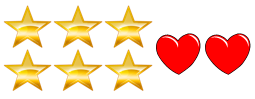 An artist can paint4 paintings in 2 hours.What is the artist’s unit rate?The ratio of boys to girls in homeroom is 2:3. If there are 8 boys, how many girls are there?Complete the table.Graph the table.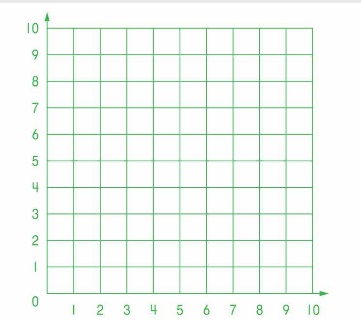 Josh will take 10 tests in5 weeks at school. How many tests will he have taken after 7 weeks?MondayTuesdayWednesdayThursdayMONDAY# of questions _____# correct _____I need more help with… ______________ _____________________
_____________________
_______________________________________________________________TUESDAY# of questions _____
# correct _____I need more help with… ______________ _____________________
_____________________
_______________________________________________________________WEDNESDAY# of questions _____
# correct _____I need more help with… ______________ _____________________
_____________________
_______________________________________________________________THURSDAY# of questions _____
# correct _____I need more help with… ______________ _____________________
_____________________
_______________________________________________________________MondayTuesdayWednesdayThursdayFind an equivalent fraction.Answers may vary =     =   Use Order of Operationsto solve.12 ÷ 3 × (15 - 6) + 339Write each fraction in its simplest form.Use Order of Operationsto solve.(15 ÷ 5 ) + 9 + ( 14 - 5 ) × 339Find the sum.134,874       +   73,940208,814Find the difference.849,832       -    99,154750,678Find the product.72,849           x      382,768,262Find the quotient.  _______     45 ) 29,025645Zoe has 5 pounds of potatoes.  She has multiple recipes that require 3/4 pounds of potatoes.  How many recipes will she be able to make?  6 2/3Find the quotient.  ÷   = Tony has 7/8 of a candy bar. He wants to split the bar into servings that are 3/10 of the bar. How many servings can he make?  2  11/12Find the quotient.  ÷   = Find the quotient.  ______      30 ) 8,240274.6Find the quotient.  ______      14 ) 1,750125Find the quotient.  ______      17 ) 3,145185Find the quotient.  ______      26 ) 3,484134On Tuesday Katy ran a mile in 8.34 minutes.  She ran another mile in 7.89 minutes on Wednesday. What was the total time for both miles?16.23 minFind the product.29.4 x 0.185.292Find the sum.389.01 + 74.2463.21There are 28 student desks in Ms. Johnson’s. Each desk measures 26.17 inches long. If you were to line up all the desks end-to-end, how long would all the desks be?  732.76 inJoshua’s Math textbook weighs 4.21 ounces. His Social Studies book weighs 3.99 ounces. What is the difference in weight between the two books? 0.22 ozFind the quotient.29.44 ÷ 83.68Find the difference.1,837.11 – 74.9081,762.20224 boxes of crayons weigh 235.2 ounces. How many ounces is each box of crayons?  9.8 ozWhat is the LCM of 4 and 9?36Use the Distributive Property to express 28 + 42Answer may vary14(2 + 3)What is the GCF of 77 and 56?7Angela has 24 golf balls and 8 golf clubs. She wants to sell packages of balls and clubs bundled together. What is the greatest number of packages she can sell with no leftover balls or clubs?  6Find the missing number of each unit rate. =         = Nathan is making a beaded bracelet. For every 5 red beads, there are 3 white beads.  What is the ratio of red to white beads?5:3Write the ratio of stars to hearts in simplest form. 3:1An artist can paint4 paintings in 2 hours.  What is the artist’s unit rate?30 minutesThe ratio of boys to girls in homeroom is 2:3. If there are 8 boys, how many girls are there?12Complete the table.Graph the table.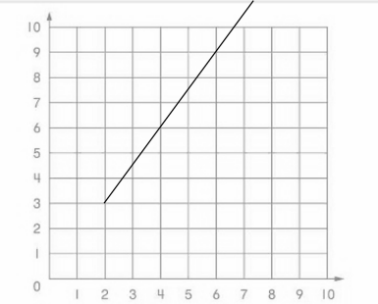 Josh will take 10 tests in5 weeks at school. How many tests will he have taken after 7 weeks?14